スポーツ振興くじ助成事業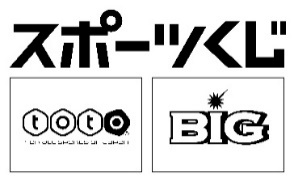 キンボールスポーツ講習会・第3回東京2022年度～新規Ｃ級コーチ認定講習会・試験　参加申込書～★備考　質問等を記載ください。

　　　　年　　月　　日上記の通り参加申込みします。
申込担当者氏名　　　　　　　　　　　　　　　　　　　　連絡先氏名氏名連絡先住所住所〒〒〒〒連絡先TEL.TEL.連絡先FAX.FAX.連絡先携帯TEL.携帯TEL.連絡先e-maile-mail申込者No.氏名会員番号指導者番号年齢性別申込者①2022-歳男・女申込者②2022-歳男・女申込者③2022-歳男・女申込者④2022-歳男・女申込者⑤2022-歳男・女申込者⑥2022-歳男・女申込者⑦2022-歳男・女申込者⑧2022-歳男・女申込者⑨2022-歳男・女申込者⑩2022-歳男・女